Publicado en Madrid el 15/09/2021 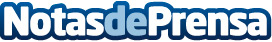 La FEEMH y la Asociación MPS-Lisosomales se unen para mejorar la vida de las personas afectadasDos de las entidades más importantes en el movimiento Asociativo en Enfermedades Metabólicas se unen para dar fortaleza a sus objetivos. Si la Unión hace la fuerza, este es uno de los casos. Es necesario unirse para conseguir dar pasos y más en los tiempos que se vivenDatos de contacto:Aitor Calero626225611Nota de prensa publicada en: https://www.notasdeprensa.es/la-feemh-y-la-asociacion-mps-lisosomales-se Categorias: Nacional Medicina Sociedad Madrid Infantil Solidaridad y cooperación http://www.notasdeprensa.es